O natjecanju  na Prometnoj Učilici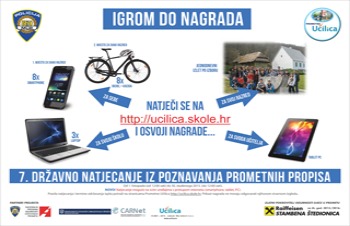 Osim što na Prometnoj Učilici osnovnoškolci mogu igrati se, učiti i ponavljati znanje o prometnim propisima, jedan od razloga njenog sve češćeg korištenja je i veliko državno natjecanje osnovnoškolaca u poznavanju prometnih propisa. Natjecanje se održava svake školske godine, od 2009., obično od početka listopada do kraja studenoga, Natjecati se, pokazati svoje znanje u poznavanju prometa i osvojiti vrijedne nagrade za sebe, svoj razred i školu mogu svi učenici osnovnih škola u Hrvatskoj.  Natjecanje se provodi u sklopu preventivnog područja djelovanja Nacionalnog programa „Promjena ponašanja sudionika u prometu“, segment „Edukacija u području sigurnosti prometa“, s ciljem poboljšanja ukupnog stanja sigurnosti cestovnog prometa i  smanjenje broja stradavanja djece u prometu. Cilj natjecanja  je podizanje razine  prometne kulture već od najranije dobi, počevši  kontinuiranim obrazovanjem djece zabavnim sadržajima primjerenim njihovom uzrastu.Za natjecanje se ne mora nigdje posebno prijaviti, već je dovoljno koristiti Prometnu Učilicu. Do sada se na natjecanju vrednovala sveukupna aktivnost na Prometnoj Učilici te rezultati na ispitima koje zadaje Ministarstvo unutarnjih poslova za cijelu državu, i to ispit tipa 'Pojedinačno vrijeme' u kojima učenici ne mogu preskakati zadatke, već ih moraju rješavati onim redom kojim se pojavljuju na ekranu. Natjecanje u poznavanju prometnih propisa organizira i provodi Ministarstvo unutarnjih poslova Republike Hrvatske u suradnji s Ministarstvom znanosti, obrazovanja i sporta, CARNet-om i Moj Telekom-om (nositelj prava za Prometnu Učilicu). Natjecatelji su svi učenici osnovnih škola u Republici Hrvatskoj. Za sudjelovanje u natjecanju učenici trebaju imati AAI@EduHR korisničke podatke koje su već dobili ili mogu dobiti u svojoj školi. Nakon prijave, u svojem profilu, učenici trebaju provjeriti ispravnost svojih podataka (pripadnost razredu i odjeljenju) te zaključati svoje podatke. Natjecati se mogu i učenici koji su se samostalno registrirali na stranicama Prometne Učilice, a čije su podatke pregledali i verificirali učitelji iz njihovih škola. Tijekom i svakako na kraju natjecanja izvršit će se provjera ispravnosti učeničkih podataka, a učenici čiji podatci ne budu točni biti će diskvalificirani i bodovi koje su osvojili izbrisani.Natjecanje obuhvaća korištenje Prometne Učilice. Boduje se pregled poučnih sadržaja te uspješnost u rješavanju vježbi kao i postignuće na 6 od 10 ispita koja zadaje Ministarstvo unutarnjih poslova RH. Natjecanje traje od 1. listopada (od 12:00 sati) do 30. studenoga 2015. (do 12:00 sati). Natjecanje vrednuje rezultate ispita i sveukupnu aktivnost u Prometnoj Učilici, i to broj pregledanih poučnih sadržaja, rezultate zadataka za vježbanje i rezultate na 6 od 10 ispita koje zadaje Ministarstvo unutarnjih poslova Republike Hrvatske. Nagrade osvajaju osvojeno prvo i drugo mjesto po razredu osnovne škole, najuspješniji razred u RH i njegov voditelj  te tri najuspješnije škole.BodovanjeI Učenik (pojedinac)a) rezultati zadataka za vježbanjeUčenik može vježbu ili vježbe pokretati koliko god puta želi. Učenik može rješavati sve vježbe na Prometnoj Učilici, ali u natjecanju mu se vrednuju samo vježbe za razred koji pohađa. 
Nastavne teme (poučni sadržaji i vježbe) iz kojih bodove prikupljaju učenici od 1. do 4 razreda:•    kretanje pješaka u prometu•    opasnosti od kretanja i igranja uz željezničku prugu•    djeca u javnom prijevozu i školskim autobusimab) rezultati ispita koje zadaje Ministarstvo unutarnjih poslova Republike HrvatskeMinistarstvo unutarnjih poslova u natjecanju zadaje ukupno  10 ispita, od kojih vrednujemo samo 6 ispita s najboljim rezultatima. Učenik može rješavati svih 10 ispita, ali ukupnim bodovima učenika pribrajaju se samo bodovi iz 6 ispita u kojima je osvojio najviše bodova. 
Svaki od ispita sadržavat će po 15 pitanja, od čega je trinaest pitanja formom i sadržajem isto kao i pitanja na vježbama, četrnaesto je pitanje s videom, a petnaesto pitanje u formi memory igre. Pitanja s videom rješavaju se na način da se nakon pregleda videa (npr. neke prometne situacije) odabere točan odgovor (video je moguće pregledati više puta). U svima poznatom memoriju otvaranjem po dva polja potrebno je upariti prometne znakove s njihovim značenjem ili s istovjetnim znakom. Za rješavanje ispita učenici na raspolaganju ukupno imaju 15 minuta (900 sekundi), a vrijeme se mjeri od pokretanja prvog pitanja.